 АДМИНИСТРАЦИЯ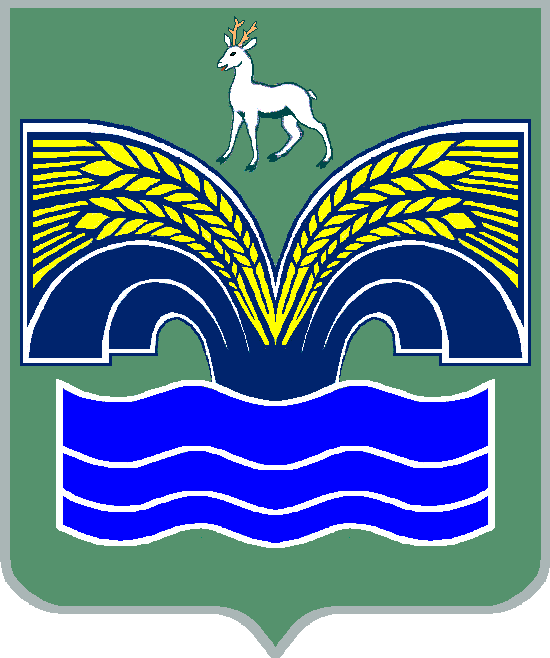 МУНИЦИПАЛЬНОГО РАЙОНА КРАСНОЯРСКИЙСАМАРСКОЙ ОБЛАСТИРАСПОРЯЖЕНИЕот  09.12.2019  №135-рОб определении структурного подразделения администрации муниципального района Красноярский Самарской области, ответственного за координацию выполнения структурными подразделениями администрации муниципального района Красноярский Самарской области и ее отраслевыми (функциональными) органами, уполномоченными на осуществление муниципального контроля, мероприятий по реформированию муниципального контроля на территории муниципального района Красноярский Самарской областиВ соответствии с п. 1 ч. 2 ст. 6 Федерального закона от 26.12.2008 №294-ФЗ «О защите прав юридических лиц и индивидуальных предпринимателей при осуществлении государственного контроля (надзора) и муниципального контроля», п. 3 ч. 4 ст. 36 Федерального закона от 06.10.2003 №131-ФЗ «Об общих принципах организации местного самоуправления в Российской Федерации», п. 5 ст. 44 Устава муниципального района Красноярский Самарской области, принятого решением Собрания представителей муниципального района Красноярский Самарской области от 14.05.2015 № 20-СП, в целях обеспечения реализации плана мероприятий («дорожной карты») по совершенствованию муниципального контроля (надзора) в Самарской области, 1. Определить правовое управление администрации муниципального района Красноярский Самарской области структурным подразделением, ответственным за координацию выполнения структурными подразделениями администрации муниципального района Красноярский Самарской области и ее отраслевыми (функциональными) органами, уполномоченными на осуществление муниципального контроля, мероприятий по реформированию муниципального контроля на территории муниципального района Красноярский Самарской области.2. Опубликовать настоящее распоряжение в газете «Красноярский вестник» и разместить на официальном сайте администрации муниципального района Красноярский Самарской области в сети Интернет.3. Настоящее распоряжение вступает в силу со дня его официального опубликования.Глава района                                                                               М.В.БелоусовМинченя 21526